5. TEDEN	 ANGLEŠČINA (2 uri)Hello again!   How are you? I'm fine. I ate a lot of  easter eggs,  ham and 

potica. And you?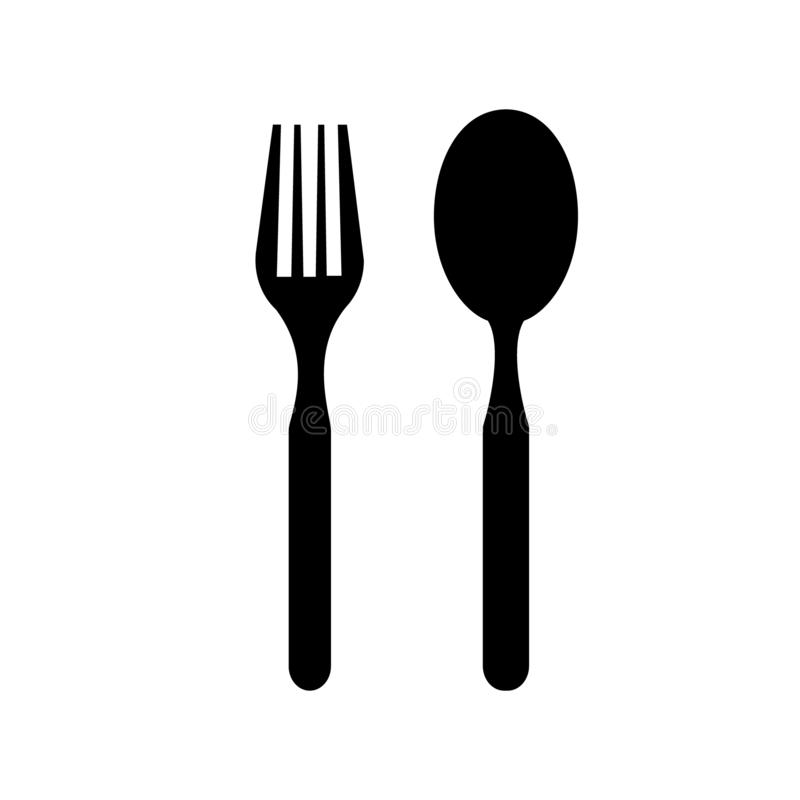 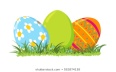 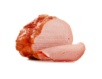 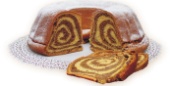 1.Check in your WB p.66/ 20. (preveri nalogo v DZ)Mrs Smith's Cat : True ( T) or false (F)?1 T	2 F	3 F	4 T	5 F	6 F	7 F	8 F	9 F
2.Practise in WB p.70 . ( vadi v DZ str.70) Podobno nalogo povezovanja imaš  na tej povezavi. Preizkusi se. Najprej poveži, nato poslušaj.https://www.bookwidgets.com/play/WEHFYF?teacher_id=65999099710668803.Preizkusi samega sebe!!Preizkus 4. enote My family je na spodnji povezavi. Najprej natančno preberi moje navodilo. Nato pa pogumno na delo.Navodilo:Prvega reševanja se loti na dan, ki ti ustreza. Opraviti moraš do ponedeljka 20.4.  Navodila so tudi v slovenščini, test pa je zelo podoben našemu preverjanju. Zbereš lahko 40 točk. Rešuješ lahko več dni zapored. Ključne besede lahko preverjaš v slovarju v DZ ( Unit 4) ali google prevajalniku (vendar mislim, da ne bo potrebe ).Prosim, če prvič rešuješ sam, brez pomoči ( kot v razredu) in zapišeš število doseženih točk. Nato rezultat izboljšuj, če je potrebno. Pošlji mi na email datum in rezultat prvega reševanja ter  nato datum in rezultat izboljšanega rezultata. mailto:marija.katarincic@sola.velike-lasce.siMy Family:https://www.bookwidgets.com/play/SEF7CH?teacher_id=6599909971066880